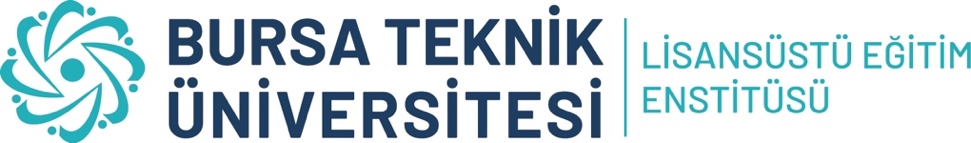 ÖĞRENCİ BİLGİLERİÖĞRENCİ BİLGİLERİÖĞRENCİ BİLGİLERİÖĞRENCİ BİLGİLERİÖĞRENCİ BİLGİLERİÖĞRENCİ BİLGİLERİAdı SoyadıAdı SoyadıNumarası / DönemiNumarası / DönemiAnabilim Dalı / ProgramıAnabilim Dalı / ProgramıDanışmanı / İkinci DanışmanıDanışmanı / İkinci DanışmanıTez Konusu Kabul TarihiTez Konusu Kabul TarihiTez AdıTez Adı(Tez yazım şablonunda belirtilen koşullara uygun olarak 3 satırdan fazla tez başlıkları kabul edilmemektedir. Özel bir durum mevcut ise enstitünüz ile iletişime geçiniz.)(Tez yazım şablonunda belirtilen koşullara uygun olarak 3 satırdan fazla tez başlıkları kabul edilmemektedir. Özel bir durum mevcut ise enstitünüz ile iletişime geçiniz.)(Tez yazım şablonunda belirtilen koşullara uygun olarak 3 satırdan fazla tez başlıkları kabul edilmemektedir. Özel bir durum mevcut ise enstitünüz ile iletişime geçiniz.)(Tez yazım şablonunda belirtilen koşullara uygun olarak 3 satırdan fazla tez başlıkları kabul edilmemektedir. Özel bir durum mevcut ise enstitünüz ile iletişime geçiniz.)Thesis TitleThesis Title(According to thesis writing template; titles with more than 3 lines are not acceptable. If there is a particular situation, please contact with the institution.)(According to thesis writing template; titles with more than 3 lines are not acceptable. If there is a particular situation, please contact with the institution.)(According to thesis writing template; titles with more than 3 lines are not acceptable. If there is a particular situation, please contact with the institution.)(According to thesis writing template; titles with more than 3 lines are not acceptable. If there is a particular situation, please contact with the institution.)Tez Savunma Sınavının TürüTez Savunma Sınavının TürüKaçıncı Defa Sınava GireceğiKaçıncı Defa Sınava GireceğiYazım Kurallarına UygunlukYazım Kurallarına Uygunluk Uygundur  Uygun Değildir Uygundur  Uygun Değildir Uygundur  Uygun Değildir Uygundur  Uygun DeğildirOrijinallik OranıOrijinallik Oranı% % % % Yayın Şartı BeyanıYayın Şartı Beyanı Makale  Bildiri https://forms.gle/iHbkG5TTYwKiXEhg8 Makale  Bildiri https://forms.gle/iHbkG5TTYwKiXEhg8 Makale  Bildiri https://forms.gle/iHbkG5TTYwKiXEhg8 Makale  Bildiri https://forms.gle/iHbkG5TTYwKiXEhg8YÜKSEK LİSANS TEZ SAVUNMA SINAVI JÜRİ ÖNERİ FORMUYÜKSEK LİSANS TEZ SAVUNMA SINAVI JÜRİ ÖNERİ FORMUYÜKSEK LİSANS TEZ SAVUNMA SINAVI JÜRİ ÖNERİ FORMUYÜKSEK LİSANS TEZ SAVUNMA SINAVI JÜRİ ÖNERİ FORMUYÜKSEK LİSANS TEZ SAVUNMA SINAVI JÜRİ ÖNERİ FORMUYÜKSEK LİSANS TEZ SAVUNMA SINAVI JÜRİ ÖNERİ FORMUAnabilim Dalı Başkanlığına,Yukarıda bilgileri verilen ve danışmanı olduğum öğrencinin  tarihinde, saat …:…’de gerçekleşecek olan Yüksek Lisans Tez Savunma Sınavı Jüri Önerisi, Eğitim Öğretim Yönetmeliği ve Senato Esasları’nın ilgili maddelerine uygun olarak belirlenmiştir.Gereğini arz ederim.  DanışmanUnvanı, Adı SoyadıAnabilim Dalı Başkanlığına,Yukarıda bilgileri verilen ve danışmanı olduğum öğrencinin  tarihinde, saat …:…’de gerçekleşecek olan Yüksek Lisans Tez Savunma Sınavı Jüri Önerisi, Eğitim Öğretim Yönetmeliği ve Senato Esasları’nın ilgili maddelerine uygun olarak belirlenmiştir.Gereğini arz ederim.  DanışmanUnvanı, Adı SoyadıAnabilim Dalı Başkanlığına,Yukarıda bilgileri verilen ve danışmanı olduğum öğrencinin  tarihinde, saat …:…’de gerçekleşecek olan Yüksek Lisans Tez Savunma Sınavı Jüri Önerisi, Eğitim Öğretim Yönetmeliği ve Senato Esasları’nın ilgili maddelerine uygun olarak belirlenmiştir.Gereğini arz ederim.  DanışmanUnvanı, Adı SoyadıAnabilim Dalı Başkanlığına,Yukarıda bilgileri verilen ve danışmanı olduğum öğrencinin  tarihinde, saat …:…’de gerçekleşecek olan Yüksek Lisans Tez Savunma Sınavı Jüri Önerisi, Eğitim Öğretim Yönetmeliği ve Senato Esasları’nın ilgili maddelerine uygun olarak belirlenmiştir.Gereğini arz ederim.  DanışmanUnvanı, Adı SoyadıAnabilim Dalı Başkanlığına,Yukarıda bilgileri verilen ve danışmanı olduğum öğrencinin  tarihinde, saat …:…’de gerçekleşecek olan Yüksek Lisans Tez Savunma Sınavı Jüri Önerisi, Eğitim Öğretim Yönetmeliği ve Senato Esasları’nın ilgili maddelerine uygun olarak belirlenmiştir.Gereğini arz ederim.  DanışmanUnvanı, Adı SoyadıAnabilim Dalı Başkanlığına,Yukarıda bilgileri verilen ve danışmanı olduğum öğrencinin  tarihinde, saat …:…’de gerçekleşecek olan Yüksek Lisans Tez Savunma Sınavı Jüri Önerisi, Eğitim Öğretim Yönetmeliği ve Senato Esasları’nın ilgili maddelerine uygun olarak belirlenmiştir.Gereğini arz ederim.  DanışmanUnvanı, Adı SoyadıTEZ SAVUNMA SINAVI JÜRİ BİLGİLERİTEZ SAVUNMA SINAVI JÜRİ BİLGİLERİTEZ SAVUNMA SINAVI JÜRİ BİLGİLERİTEZ SAVUNMA SINAVI JÜRİ BİLGİLERİTEZ SAVUNMA SINAVI JÜRİ BİLGİLERİTEZ SAVUNMA SINAVI JÜRİ BİLGİLERİUnvanı, Adı SoyadıUnvanı, Adı SoyadıUnvanı, Adı SoyadıÜniversite / Bölüm / Anabilim DalıÜniversite / Bölüm / Anabilim DalıE-PostaDanışmanÜyeÜyeYedekYedekANABİLİM DALI BAŞKANLIĞIANABİLİM DALI BAŞKANLIĞIANABİLİM DALI BAŞKANLIĞIANABİLİM DALI BAŞKANLIĞIANABİLİM DALI BAŞKANLIĞIANABİLİM DALI BAŞKANLIĞILisansüstü Eğitim Enstitüsü Müdürlüğüne,Bilgileri verilen öğrenciye ilişkin Tez Savunma Sınavı Jüri Öneri Formu’nun işleme alınması hususunda, Gereğini arz ederim.Anabilim Dalı BaşkanıUnvanı, Adı SoyadıLisansüstü Eğitim Enstitüsü Müdürlüğüne,Bilgileri verilen öğrenciye ilişkin Tez Savunma Sınavı Jüri Öneri Formu’nun işleme alınması hususunda, Gereğini arz ederim.Anabilim Dalı BaşkanıUnvanı, Adı SoyadıLisansüstü Eğitim Enstitüsü Müdürlüğüne,Bilgileri verilen öğrenciye ilişkin Tez Savunma Sınavı Jüri Öneri Formu’nun işleme alınması hususunda, Gereğini arz ederim.Anabilim Dalı BaşkanıUnvanı, Adı SoyadıLisansüstü Eğitim Enstitüsü Müdürlüğüne,Bilgileri verilen öğrenciye ilişkin Tez Savunma Sınavı Jüri Öneri Formu’nun işleme alınması hususunda, Gereğini arz ederim.Anabilim Dalı BaşkanıUnvanı, Adı SoyadıLisansüstü Eğitim Enstitüsü Müdürlüğüne,Bilgileri verilen öğrenciye ilişkin Tez Savunma Sınavı Jüri Öneri Formu’nun işleme alınması hususunda, Gereğini arz ederim.Anabilim Dalı BaşkanıUnvanı, Adı SoyadıLisansüstü Eğitim Enstitüsü Müdürlüğüne,Bilgileri verilen öğrenciye ilişkin Tez Savunma Sınavı Jüri Öneri Formu’nun işleme alınması hususunda, Gereğini arz ederim.Anabilim Dalı BaşkanıUnvanı, Adı SoyadıSınav jürisi için Danışman dahil 3’ü üniversite içi 2’si üniversite dışı olmak üzere; toplam 5 öğretim üyesi önerilir.Sınav Jürisi, biri öğrencinin tez danışmanı, en az biri de Üniversite dışındaki bir yükseköğretim kurumundan olmak üzere üç öğretim üyesinden oluşur. Ayrıca, jüri öneri listesinde en az iki yedek üye olmalıdır. Yedek üyelerden en az biri Üniversite dışındaki bir yükseköğretim kurumundan olmak zorundadır. İkinci tez danışmanı jüri üyesi olamaz.İlk tez savunma sınavındaki jüri üyeleri ikinci tez savunma sınavında değişmemelidir.Yoğunluk durumuna göre sınav saati EYK tarafından değiştirilebilir.Yayın şartını sağladığına dair belgeler belirtilen adrese yüklenmelidir.Orijinallik oranında danışmanın beyanı esastır. Bu aşamada ayrıca eklenmesine gerek yoktur. Mezuniyet aşamasında Enstitü Turnitin sınıfına yüklenir. Tüm taramalar “depo yok” seçeneği işaretlenerek gerçekleştirilmelidir.Sınav jürisi için Danışman dahil 3’ü üniversite içi 2’si üniversite dışı olmak üzere; toplam 5 öğretim üyesi önerilir.Sınav Jürisi, biri öğrencinin tez danışmanı, en az biri de Üniversite dışındaki bir yükseköğretim kurumundan olmak üzere üç öğretim üyesinden oluşur. Ayrıca, jüri öneri listesinde en az iki yedek üye olmalıdır. Yedek üyelerden en az biri Üniversite dışındaki bir yükseköğretim kurumundan olmak zorundadır. İkinci tez danışmanı jüri üyesi olamaz.İlk tez savunma sınavındaki jüri üyeleri ikinci tez savunma sınavında değişmemelidir.Yoğunluk durumuna göre sınav saati EYK tarafından değiştirilebilir.Yayın şartını sağladığına dair belgeler belirtilen adrese yüklenmelidir.Orijinallik oranında danışmanın beyanı esastır. Bu aşamada ayrıca eklenmesine gerek yoktur. Mezuniyet aşamasında Enstitü Turnitin sınıfına yüklenir. Tüm taramalar “depo yok” seçeneği işaretlenerek gerçekleştirilmelidir.Sınav jürisi için Danışman dahil 3’ü üniversite içi 2’si üniversite dışı olmak üzere; toplam 5 öğretim üyesi önerilir.Sınav Jürisi, biri öğrencinin tez danışmanı, en az biri de Üniversite dışındaki bir yükseköğretim kurumundan olmak üzere üç öğretim üyesinden oluşur. Ayrıca, jüri öneri listesinde en az iki yedek üye olmalıdır. Yedek üyelerden en az biri Üniversite dışındaki bir yükseköğretim kurumundan olmak zorundadır. İkinci tez danışmanı jüri üyesi olamaz.İlk tez savunma sınavındaki jüri üyeleri ikinci tez savunma sınavında değişmemelidir.Yoğunluk durumuna göre sınav saati EYK tarafından değiştirilebilir.Yayın şartını sağladığına dair belgeler belirtilen adrese yüklenmelidir.Orijinallik oranında danışmanın beyanı esastır. Bu aşamada ayrıca eklenmesine gerek yoktur. Mezuniyet aşamasında Enstitü Turnitin sınıfına yüklenir. Tüm taramalar “depo yok” seçeneği işaretlenerek gerçekleştirilmelidir.Sınav jürisi için Danışman dahil 3’ü üniversite içi 2’si üniversite dışı olmak üzere; toplam 5 öğretim üyesi önerilir.Sınav Jürisi, biri öğrencinin tez danışmanı, en az biri de Üniversite dışındaki bir yükseköğretim kurumundan olmak üzere üç öğretim üyesinden oluşur. Ayrıca, jüri öneri listesinde en az iki yedek üye olmalıdır. Yedek üyelerden en az biri Üniversite dışındaki bir yükseköğretim kurumundan olmak zorundadır. İkinci tez danışmanı jüri üyesi olamaz.İlk tez savunma sınavındaki jüri üyeleri ikinci tez savunma sınavında değişmemelidir.Yoğunluk durumuna göre sınav saati EYK tarafından değiştirilebilir.Yayın şartını sağladığına dair belgeler belirtilen adrese yüklenmelidir.Orijinallik oranında danışmanın beyanı esastır. Bu aşamada ayrıca eklenmesine gerek yoktur. Mezuniyet aşamasında Enstitü Turnitin sınıfına yüklenir. Tüm taramalar “depo yok” seçeneği işaretlenerek gerçekleştirilmelidir.Sınav jürisi için Danışman dahil 3’ü üniversite içi 2’si üniversite dışı olmak üzere; toplam 5 öğretim üyesi önerilir.Sınav Jürisi, biri öğrencinin tez danışmanı, en az biri de Üniversite dışındaki bir yükseköğretim kurumundan olmak üzere üç öğretim üyesinden oluşur. Ayrıca, jüri öneri listesinde en az iki yedek üye olmalıdır. Yedek üyelerden en az biri Üniversite dışındaki bir yükseköğretim kurumundan olmak zorundadır. İkinci tez danışmanı jüri üyesi olamaz.İlk tez savunma sınavındaki jüri üyeleri ikinci tez savunma sınavında değişmemelidir.Yoğunluk durumuna göre sınav saati EYK tarafından değiştirilebilir.Yayın şartını sağladığına dair belgeler belirtilen adrese yüklenmelidir.Orijinallik oranında danışmanın beyanı esastır. Bu aşamada ayrıca eklenmesine gerek yoktur. Mezuniyet aşamasında Enstitü Turnitin sınıfına yüklenir. Tüm taramalar “depo yok” seçeneği işaretlenerek gerçekleştirilmelidir.Sınav jürisi için Danışman dahil 3’ü üniversite içi 2’si üniversite dışı olmak üzere; toplam 5 öğretim üyesi önerilir.Sınav Jürisi, biri öğrencinin tez danışmanı, en az biri de Üniversite dışındaki bir yükseköğretim kurumundan olmak üzere üç öğretim üyesinden oluşur. Ayrıca, jüri öneri listesinde en az iki yedek üye olmalıdır. Yedek üyelerden en az biri Üniversite dışındaki bir yükseköğretim kurumundan olmak zorundadır. İkinci tez danışmanı jüri üyesi olamaz.İlk tez savunma sınavındaki jüri üyeleri ikinci tez savunma sınavında değişmemelidir.Yoğunluk durumuna göre sınav saati EYK tarafından değiştirilebilir.Yayın şartını sağladığına dair belgeler belirtilen adrese yüklenmelidir.Orijinallik oranında danışmanın beyanı esastır. Bu aşamada ayrıca eklenmesine gerek yoktur. Mezuniyet aşamasında Enstitü Turnitin sınıfına yüklenir. Tüm taramalar “depo yok” seçeneği işaretlenerek gerçekleştirilmelidir.